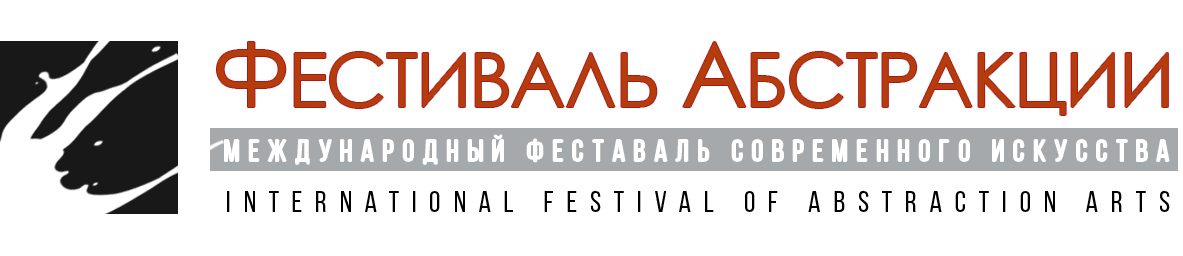 «Прямые линии и круги не только красивы, но вечно и абсолютно красивы»ПлатонПРЕСС-РЕЛИЗМеждународная выставка-конкурс абстрактного искусства"АБСТРАКТУМ. ФЕСТИВАЛЬ АБСТРАКЦИИ"Даты выставки: 4-9 августа 2020 года (12:00-19:00)Площадка: Выставочный центр Санкт-Петербургского Союза Художников Адрес: Санкт-Петербург, ул.Большая Морская, д.38Адрес в интернете: www.abstractfestival.com Тема выставки "Абстрактум. Фестиваль Абстракции": "Отвлеченная Реальность"Абстракция – это свободное искусство, не признающее никаких догм и правил. Оно сохранило динамизм, энергию, жизнь, но и приобрело некоторую элитарность. Способность подняться над повседневностью, проникнуть в замысел художника, выраженный беспредметной живописью, – удел не всех, но самых чувствительных и готовых к этому опыту.Каждый предмет достоин пристального внимания, соучастия зрителя в его презентации миру. Абстракция в живописи, моде и дизайне – это неожиданность, смелость, настоящий полет фантазии. Кроме того, перед посетителями предстанут невиданные инсталляции с их движением, неоднозначностью трактовки и смысла. Они заставят зрителя поломать голову над зашифрованным в них посланием… Предлагаем вам ощутить красоту и музыкальность абстрактной живописи. По замыслу ее основателей, только она способна создать универсальную картину миропорядка. У истоков абстрактного искусства стояли русские художники-авангардисты (Казимир Малевич, Василий Кандинский, Михаил Ларионов). Их новаторские идеи прочно вошли в нашу повседневность, найдя воплощение в архитектуре, современном дизайне и моде, идеях урбанизма. Приглашаем вам не идти их путем, а проложить свою дорогу в бесконечном АБСТРАКТном пространстве.Номинации конкурса1) Абстракция в живописи:- Супрематизм- Геометрическая абстракция- Неоэкспрессионизм- Нео-поп-арт- Оп-арт- Концептуализм- Абстракционизм2) Абстракция в графике- Супрематизм- Геометрическая абстракция- Неоэкспрессионизм- Оп-арт- Концептуализм- Абстракционизм3) Абстракция в скульптуре (- Исталляционизм -)- Супрематическая абстракция в скульптуре- Геометрическая абстракция в скульптуре- Концептуализм в скульптуре- Абстракционизм в скульптуре4) Абстракция в дизайне- Средовой дизайн- Интерьерный дизайн- Концепция в дизайне- Книжный дизайн5) Абстракция в моде- Концепция в одежде - Концепция в эскизе6) Абстракция в текстиле- абстракция в батике- текстильная картина- текстильный объемный арт-объект7) Абстракция в в декоративно-прикладном искусстве- плоскостной объект- объемный объект- росписи в абстракции8) Абстракция в фотографии- Микро-мир - Макро-мир - Идея- Концептуализм в фотографииМастер-классы, лекции и творческие встречиВ рамках выставки пройдет целая серия мастер-классов по теме "Творчество и бизнес". Слушателям будет интересно узнать о специфических техниках, материалах и подходах, используемых в мировой практике создания арт-объектов, о структуре и особенностях функционирования российского и зарубежных арт-рынков, о программах поддержки талантливых авторов. Все мастер-классы и лектории носят эксклюзивный характер и будут интересны как профессионалам, так и любителям.Экспертный Совет / ЖюриВ состав Экспертного Совета / Жюри входят известные представители Мира искусства из 10 стран мира. Среди них известные художники-абстракционисты, дизайнеры, мастера и фотографы из России, стран Европы и Азии.Каталог выставки "Фестиваль Абстракции"По окончании выставки выпускается каталог «Фестиваль Абстракции". Каталог выпускается на компакт-дисках и в бумажном исполнении. Адрес в интернете: www.abstractfestival.com Контакты для прессы: Моб. тел.: +7 (925) 4338821, Тел./Факс: +7 (495) 1182221Контакты Оргкомитета: Skype: Euroartweek , Телефон: +7 (495) 5068044. Тел./Факс: +7 (495) 1182221